Bibliografie selectivă MODUL II – ISTORIA APOLOGETICIILimba englezăCraig, W. Lane, Reasonable Faith. Christian Truth and Apologetics, Wheaton, IL: Crossway Books , 2008 , 3rd ed. (1984).Dulles, Cardinal, Avery, A History of Apologetics, ed.rev., Ignatius Press, 2005 (1971)Forrest, Benjamin K.; Chatrau, Josua D.; McGrath, Alistar E., The History of Apologetics : A Biographical and Methodological Introduction, Zondervan, 2020. Kreeft, Peter; Tacelli, Ronald K., Handbook of Christian Apologetics, IVP, 2009Limba românăApostolache, Ioniță, Apologetica Ortodoxă: Mărturisire și Apostolat, Craiova: Ed. Mitropoliei Olteniei, 2017Popescu, Dumitru, Apologetica rational-duhovnicească a Ortodoxiei, Alexandria: Ed. Cartea Ortodoxă, 2009.Savin, Ioan Gh., Apologetica (vol.1-2), (ed. Radu Diac). București: Anastasia, 2002Savin, Ioan Gh., Apărarea credinței. Tratat de Apologetica, (ed. Radu Diac). București: Anastasia, 1996.Vlăducă, Ion, Mic Dicționar de Apologetică Ortodoxă, București: Editura Bizantină, 2002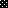 